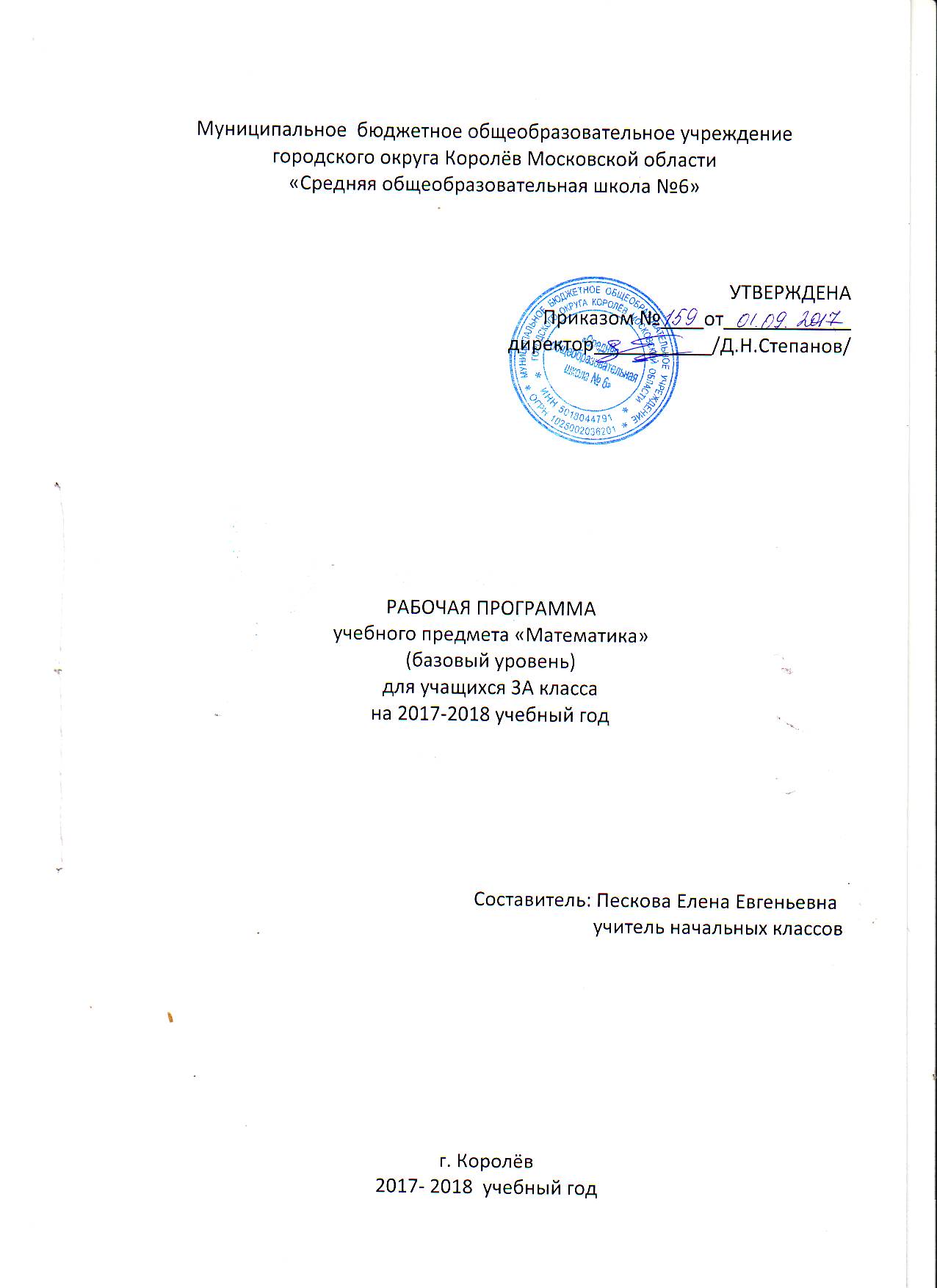 ПОЯСНИТЕЛЬНАЯ ЗАПИСКАРабочая программа учебного предмета «Математика» составлена в соответствии с требованиями Федерального государственного образовательного стандарта начального общего образования (приказ Министерства образования и науки РФ от 06.10.2009 г.№373) с учетом Примерной программы по учебному предмету «Математика», одобренной решением федерального учебно-методического объединения по общему образованию (протокол №3/15 от 28.10.2015), на основе Основной образовательной программы начального общего образования МБОУ СОШ №6.Рабочая программа по математике ориентирована на учащихся 3 класса. Уровень изучения предмета – базовый. Тематическое планирование рассчитано на 4 учебных часа в неделю, что составляет 136 учебных часов в год.Изучение математики в начальной школе направлено на достижение следующих целей:- создание условий для формирования у обучающихся способности к осуществлению ответственного выбора собственной индивидуальной образовательной траектории через организацию учебно-воспитательного процесса на основе деятельностного подхода; - развитие разносторонней личности, подготовленной к дальнейшему образованию и самореализации;- формирование первоначальных представлений о математике как части общечеловеческой культуры, на развитие образного и логического мышления, воображения, математической речи, формирование предметных умений и навыков, необходимых для успешного решения учебных и практических задач и продолжения образования; - воспитание интереса к математике, к умственной деятельности.Для достижения поставленных целей в 3 классе необходимо решение следующих задач:- создать условия для усвоения обучающимися обязательного минимума содержания общеобразовательных программ на основе требований федеральных государственных образовательных стандартов.- обеспечить преемственность начального общего и основного общего образования.- формирование элементов самостоятельной интеллектуальной деятельности на основе овладения несложными математическими методами познания окружающего мира (умения устанавливать, описывать, моделировать и объяснять количественные и пространственные отношения);- развитие основ логического, знаково-символического и алгоритмического мышления;- развитие пространственного воображения;- математическое развитие младшего школьника – формирование способности к интеллектуальной деятельности (логического и знаково-символического мышления), пространственного воображения, математической речи; умение строить рассуждения, выбирать аргументацию, различать обоснованные и необоснованные суждения, вести поиск информации (фактов, оснований для упорядочения, вариантов и др.); - освоение начальных математических знаний – понимание значения величин и способов их измерения; использование арифметических способов для разрешения сюжетных ситуаций; формирование умение решать учебные и практические задачи средствами математики; работа с алгоритмами выполнения арифметических действий;- развитие интереса к математики, стремления использовать математические знания в повседневной жизни. Для обучения математики в МБОУ СОШ №6 выбрана образовательная программа «Школа России» , учебно-методический комплект (УМК) М.И. Моро. Главные особенности УМК по математике состоят в том, что они обеспечивают преемственность курсов математики в начальной школе и в последующих классах основной и средней школы, а также в полной мере реализуют принципы деятельностного подхода, что полностью соответствует целям школы и образовательным запросам учащихся.Для выполнения всех видов обучающих работ по математике во 2 классе в УМК имеются учебно-методические пособия:Моро М.И., Степанова С.В., Волкова С.И. Математика: Учебник:3 класс: В 2 ч. М. «Просвещение», 2015. 2. Яценко, Ситникова: Поурочные разработки по математике. 3 класс. К УМК М.И. Моро, М.: «Вако», 2013. 3. Светлана Волкова: Проверочные работы к учебнику "Математика. 3 класс" М.: «Просвещение», 2015.Основные формы контроля:Письменная работа;устный опрос;проверочные работы;контрольный устный счет;контрольные работы.Критерии и нормы оценки знаний обучающихся Оценка письменных работ по математикеРабота, состоящая из примеров: «5» - без ошибок. «4» -1 грубая и 1-2 негрубые ошибки. «3» - 2-3 грубые и 1-2 негрубые ошибки или 3 и более негрубых ошибки. «2» - 4 и более грубых ошибки. «1» - все задания выполнены с ошибками.Работа, состоящая из задач:«5» - без ошибок. «4» - 1-2 негрубых ошибки. «3» - 1 грубая и 3-4 негрубые ошибки. «2» - 2 и более грубых ошибки. «1» - задачи не решены.Комбинированная работа:«5» - без ошибок «4» - 1 грубая и 1-2 негрубые ошибки, при этом грубых ошибок не должно быть в задаче. «3» - 2-3 грубые и 3-4 негрубые ошибки, при этом ход решения задачи должен быть верным. «2» - 4 грубые ошибки. «1» - все задания выполнены с ошибками.Контрольный устный счет:«5» - без ошибок. «4» -1-2 ошибки. «3» - 3-4 ошибки.Грубые ошибки:1.Вычислительные ошибки в примерах и задачах. 2. Ошибки на незнание порядка выполнения арифметических действий.3. Неправильное решение задачи (пропуск действия, неправильный выбор действий, лишние действия)4. Не решенная до конца задача или пример 5. Невыполненное задание.Негрубые ошибки:1.Нерациональный прием вычислений. 2. Неправильная постановка вопроса к действию при решении задачи. 3. Неверно сформулированный ответ задачи.4. Неправильное списывание данных (чисел, знаков). 5. Недоведение до конца преобразований. За грамматические ошибки, допущенные в работе, оценка по математике не снижается. За неряшливо оформленную работу, несоблюдение правил каллиграфии оценка по математике снижается на 1 балл, но не ниже «3».Проверочные работыЦель: проверка знаний, умений, навыков учащихся.1. Самостоятельная работа: а) должна присутствовать на каждом уроке (15-20 минут); б) предусматривает помощь учителя; в) может быть раздроблена и использоваться на разных этапах урока.Цель работы: 1) закрепление знаний; 2) углубление знаний; 3) проверка домашнего задания; Начиная работу, сообщите детям: 1) время, отпущенное на задания; 2) цель задания; 3)в какой форме оно должно быть выполнено; 4) как оформить результат; 5) какая помощь будет оказана (не только «слабому» ученику, но и «сильному», т.к. его затруднение может быть вызвано такой причиной, как недомогание)Контрольная работаа) задания должны быть одного уровня для всего класса;б) задания повышенной трудности выносятся в «дополнительное задание», которое предлагается для выполнения всем ученикам и оценивается только оценками «4» и «5»; обязательно разобрать их решение при выполнении работы над ошибками;в) за входную работу оценка «2» в журнал не ставится;г) оценка не снижается, если есть грамматические ошибки и неаккуратные исправления;д) неаккуратное исправление - недочет (2 недочета = 1 ошибка).Итоговый контроль. Оценка знаний и умений обучающихся проводится с помощью контрольной работы (итогового теста), который включает вопросы (задания) по основным проблемам курса.ПЛАНИРУЕМЫЕ ПРЕДМЕТНЫЕ РЕЗУЛЬТАТЫ ОСВОЕНИЯ УЧЕБНОГО ПРЕДМЕТАЛичностные результатыОбучающиеся научатся:навыкам в проведении самоконтроля и самооценки результатов своей учебной деятельности;основам мотивации учебной деятельности и личностного смысла изучения математики; применять поисковые и творческие подходы к выполнению заданий и пр., предложенных в учебнике или учителем;положительному отношение к урокам математики, к учебе, к школе;пониманию значения математических знаний в собственной жизни и деятельности человекавосприятию критериев оценки учебной деятельности и пониманию оценок учителя успешности учебной деятельности;умению самостоятельно выполнять определенные учителем виды работ (деятельности), понимая личную ответственность за результат; применять правила общения,  навыкам сотрудничества в учебной деятельности;уважение и принятие семейных ценностей, понимания необходимости бережного отношения к природе, к своему здоровью и здоровью других людей.Обучающиеся получат возможность научиться:сформировать  начальные представления об универсальности математических способов познания окружающего мира;осознанию значения математических знаний в жизни человека, при изучении других школьных дисциплин;осознанному проведеню самоконтроля и адекватной самооценки результатов своей учебной деятельности;повысить интерес к изучению учебного предмета математика: количественных и пространственных отношений, зависимостей между объектами, процессами и явлениями окружающего мира и способами их описания на языке математики, к освоению математических способов решения познавательных задач.Метапредметные результатыОбучающиеся научатся:понимать, принимать и сохранять различные учебные задачи; осуществлять поиск средств для достижения учебной задачи;находить способ решения учебной задачи и выполнять учебные действия в устной и письменной форме, использовать математические термины, символы и знаки;планировать свои действия в соответствии с поставленной учебной задачей для ее решения;проводить пошаговый контроль под руководством учителя, а в некоторых случаях – самостоятельно;выполнять самоконтроль и самооценку результатов своей учебной деятельности на уроке и по результатам изучения отдельных тем;устанавливать математические отношения между объектами, взаимосвязи в явлениях и процессах и представлять информацию в знаково-символической и графической форме, строить модели, отражающие различные отношения между объектамипроводить сравнение по одному или нескольким признакам и на этой основе делать выводы;самостоятельно осуществлять расширенный поиск необходимой информации в учебнике, в справочнике и в других источниках;стремление полнее использовать свои творческие возможностипроводить несложные обобщения и использовать математические знания в расширенной области применения;строить речевое высказывание в устной форме, использовать математическую терминологию;принимать активное участие в работе в паре и в группе, использовать умения вести диалог, речевые коммуникативные средства.Обучающиеся получат возможность научиться:самостоятельно планировать и контролировать учебные действия в соответствии с поставленной целью; находить способ решения учебной задачи;адекватно проводить самооценку результатов своей учебной деятельности, понимать причины неуспеха на том или ином этапе;самостоятельно делать несложные выводы о математических объектах и их свойствах;контролировать свои действия и соотносить их с поставленными целями и действиями других участников, работающих в паре, в группе;понимать базовые межпредметные предметные понятия: число, величина, геометрическая фигура;проводить сравнение по одному или нескольким признакам и на этой основе делать выводы;умениям самостоятельно находить необходимую информацию и использовать знаково-символические средства для ее представления, для построения моделей изучаемых объектов и процессов;осуществлять поиск и выделять необходимую информацию для выполнения учебных и поисково-творческих заданий;согласовывать свою позицию с позицией участников по работе в группе, в паре, признавать возможность существования различных точек зрения, корректно отстаивать свою позицию;контролировать свои действия и соотносить их с поставленными целями и действиями других участников, работающих в паре, в группе.Предметные результатыОбучающиеся научатся:использовать приобретённые математические знания для описания и объяснения окружающих предметов, процессов, явлений, а также для оценки их количественных и пространственных отношений.владеть основами логического и алгоритмического мышления, пространственного воображения и математической речи, основами счёта, измерения, прикидки результатами его оценки, наглядного представления данных в разной форме (таблицы, схемы, диаграммы),записи и выполнения алгоритмов.выполнять устно и письменно арифметические действия с числами и числовыми выражениями, решать текстовые задачи, выполнять и строить алгоритмы и стратегии в игре, исследовать, распознавать и изображать геометрические фигуры, работать с таблицами, схемами, графиками и диаграммами, цепочками, представлять, анализировать и интерпретировать данные.Обучающиеся получат возможность научиться:начальному опыту применения математических знаний для решения учебно-познавательных и учебно-практических задач.навыкам работы на компьютере (набирать текст на клавиатуре, работать с меню, находить информацию по заданной теме, распечатывать её на принтере).СОДЕРЖАНИЕ УЧЕБНОГО ПРЕДМЕТАЧисла от 1 до 100. Сложение и вычитание (9 ч.) Повторение устных приёмов сложения и вычитания. Сложение и вычитание двузначных чисел с переходом через разряд. Выражение с переменной. Решение уравнений. Решение уравнений на основе взаимосвязи между компонентами и результатами действия сложения. Решение задач на нахождение суммы и остатка. Обозначение геометрических фигур буквами.Умножение и деление. Табличное умножение и деление (49 ч.) Умножение. Задачи на умножение. Связь между компонентами и результатом действия умножения. Чётные и нечётные числа. Таблица умножения и деления на 3. Решение задач с величинами: цена, количество, стоимость. Решение задач с величинами. Порядок выполнения действий в выражениях со скобками и без скобок. Порядок выполнения действий. Закрепление изученного материала. Умножение числа 4 и на 4, соответствующие случаи деления. Знакомство с задачами на увеличение числа в несколько раз. Задачи на увеличение числа в несколько раз. Задачи на уменьшение числа в несколько раз. Решение задач на уменьшение числа в несколько раз. Умножение числа 5 и на 5, соответствующие случаи деления. Задачи на кратное сравнение. Решение задач на кратное сравнение. Решение задач изученных типов. Умножение числа 6 и на 6, соответствующие случаи деления. Закрепление изученных таблиц умножения. Решение задач. Решение составных задач. Решение задач изученных видов. Умножение числа 7 и на 7, соответствующие случаи деления. Обобщение и систематизация изученного материала. Площадь. Единицы площади. Единица измерения площади - квадратный сантиметр. Площадь прямоугольника. Умножение числа 8 и на 8, соответствующие. случаи деления. Закрепление таблицы умножения числа 8. Решение составных задач. Умножение числа 9 и на 9, соответствующие случаи деления. Знакомство с единицей измерения площади – квадратным дециметром. Таблица умножения. Единица измерения площади – квадратный метр. Умножение на 1. Умножение на 0. Случаи деления вида 6:6, 6:1. Деление нуля на число. Решение составных задач в 3 действия.Доли (6 ч.) Доли. Круг. Окружность. Диаметр окружности (круга). Единицы времени. Год, месяц.Внетабличное умножение и деление (20 ч.) Умножение и деление круглых чисел. Случаи деления вида 80:20. Умножение суммы на число. Умножение двузначного числа на однозначное. Решение задач на приведение к единице. Деление суммы на число. Деление двузначного числа на однозначное. Правила нахождения делителя и делимого. Проверка действия деления. Деление двузначного числа на двузначное. Проверка действия умножения. Решение уравнений. Деление с остатком (9 ч.) Знакомство с делением с остатком. Деление с остатком. Правило остатка. Деление с остатком методом подбора.Задачи на деление с остатком. Случаи деления, когда делитель больше делимого. Проверка деления с остатком. Нумерация. Числа от 1 до 1000 (12 ч.) Устная нумерация чисел в пределах 1000. Единицы первого, второго и третьего разрядов. Письменная нумерация чисел в пределах 1000. Увеличение, уменьшение числа в 10, 100 раз. Приёмы устных вычислений в пределах 1000. Сравнение трёхзначных чисел. Единицы массы. Грамм.Сложение и вычитание в пределах 1000 (11 ч.) Приёмы устных вычислений. Приёмы устных вычислений для случаев вида 450+30, 620-200. Приёмы устного сложения и вычитания вида 470+80, 560-70. Приёмы устных вычислений вида 260+310, 670-140. Приёмы письменных вычислений. Письменное сложение трёхзначных чисел. Письменное вычитание трёхзначных чисел. Виды треугольников.Умножение и деление в пределах 1000 (13 ч.) Умножение и деление. Приёмы устных вычислений.Умножение и деление трёхзначных чисел. Устные приемы вычислений. Приёмы устных вычислений в пределах 1000.Приёмы умножения трёхзначного числа на однозначное. Письменные приёмы умножения с переходом через разряд. Письменные приёмы умножения в пределах 1000. Деление трехзначного числа на однозначное. Приёмы письменного деления чисел. Проверка деления. Приёмы письменного деления чисел. Закрепление изученного материала. Знакомство с калькулятором.Итоговое повторение (7 ч.) Нумерация чисел. Сложение и вычитание. Умножение и деление. Уравнения. Порядок выполнения действий. Решение задач. Геометрические фигуры и величины.Тематическое планированиеКАЛЕНДАРНО-ТЕМАТИЧЕСКОЕ ПЛАНИРОВАНИЕ№ п/пТемаКол-во часов1.Числа от 1 до 100. Сложение и вычитание92.Числа от 1 до 100. Сложение и вычитание493.Доли 64.Внетабличное умножение и деление205.Деление с остатком96.Нумерация. Числа от 1 до 10001210.Сложение и вычитание в пределах 10001111.Умножение и деление в пределах 10001312.Итоговое повторение7ИТОГО:ИТОГО:136№ДатаДатаТема№План.Факт.ТемаЧисла от 1 до 100. Сложение и вычитание. (9 ч.)Числа от 1 до 100. Сложение и вычитание. (9 ч.)Числа от 1 до 100. Сложение и вычитание. (9 ч.)Числа от 1 до 100. Сложение и вычитание. (9 ч.)101.09Числа от 1 до 100. Сложение и вычитание.202.09Числа от 1 до 100. Сложение и вычитание.303.09Выражение и его значение.404.09Решение уравнений.508.09Решение уравнений. Связь между уменьшаемым, вычитаемым и разностью.609.09Обозначение геометрических фигур буквами.710.09Закрепление. Сложение и вычитание.811.09Контрольная работа №1 «Сложение и вычитание»915.09Работа над ошибками.Умножение и деление. Табличное умножение и деление. (49 ч)Умножение и деление. Табличное умножение и деление. (49 ч)Умножение и деление. Табличное умножение и деление. (49 ч)Умножение и деление. Табличное умножение и деление. (49 ч)1016.09Умножение и деление.1117.09Связь умножения и деления.Четные и нечетные числа1218.09Таблица умножения и деления с числом 31322.09Задачи с величинами (ЦКС)1423.09Решение задач (масса одного пакета)1524.09Порядок выполнения действий.1625.09Порядок выполнения действий. Закрепление.1729.09Порядок выполнения действий. Закрепление. Математический диктант1830.09Странички для любознательных. Что узнали. Чему научились1901.10Контрольная работа №2 «Умножение и деление на 2 и 3»2002.10Работа над ошибками. Умножение на 4.2106.10Таблица умножения на 4.2207.10Задачи на увеличение числа в несколько раз.2308.10Задачи на увеличение числа в несколько раз.2409.10Задачи на уменьшение числа в несколько раз.2513.10Закрепление пройденного.2614.10Таблица умножения на5.2715.10Задачи на сравнение.2816.10Задачи на сравнение. Математический диктант2920.10Решение задач.3021.10Умножение на 6.3122.10Решение задач.3223.10Закрепление пройденного.3327.10Закрепление. Умножение и деление.3428.10Закрепление пройденного3529.10Контрольная работа № 3 по теме «Табличное умножение и деление»3630.10Работа над ошибками3710.11Решение задач (расход в 1день)3811.11Умножение на 7.3912.11Площадь. 4013.11Единицы площади.4117.11Квадратный сантиметр.4218.11Площадь прямоугольника.4319.11Умножение на 8.4420.11Закрепление. Умножение на 6,7,84524.11Решение задач.4625.11Умножение на 9.4726.11Квадратный дециметр.4827.11Таблица умножения и деления.4901.12Таблица умножения и деления.5002.12Квадратный метр.5103.12Обратные задачи.5204.12Странички для любознательных. Математический диктант5308.12Закрепление.5409.12Таблица умножения и деления. Закрепление.5510.12Умножение на 1.5611.12Умножение на 0.5715.12Деление числа на это же число.5816.12Деления нуля на число.Доли (6 ч.)Доли (6 ч.)Доли (6 ч.)Доли (6 ч.)5917.12Доли6018.12Круг. Окружность6122.12Диаметр (окружность круга)6223.12Единицы времени6324.12Контрольная работа № 4 за первое полугодие6425.12Работа над ошибкамиВнетабличное умножение и деление (20 ч.)Внетабличное умножение и деление (20 ч.)Внетабличное умножение и деление (20 ч.)Внетабличное умножение и деление (20 ч.)6512.01Числа от 1 до 100. Внетабличное умножение.6613.01Деление вида 80:206714.01Умножение суммы на число6815.01Умножение суммы на число6919.01Умножение двузначных чисел на число7020.01Прием умножения для случае вида 37:2, 5x197121.01Решение задач Нахождение значений выражений7222.01Деление суммы на число7326.01Деление суммы на число7427.01Деление вида 78:2, 69:37528.01Нахождение делимого и делителя7629.01Проверка деления7702.02Деление двузначных чисел7803.02Проверка умножения7904.02Решение уравнений8005.02Решение уравнений81 09.02Закрепление изученного. Математический диктант8210.02Закрепление изученного8311.02Контрольная работа № 5 по теме «Решение уравнений»8412.02Работа над ошибкамиДеление с остатком (17:3)Деление с остатком (9 ч.)Деление с остатком (9 ч.)Деление с остатком (9 ч.)Деление с остатком (9 ч.)8517.02Деление с остатком (17:3)8618.02Деление с остатком (32:5)8719.02Деление с остатком (32:5)8824.02Деление с остатком (задачи)8925.02Деление с остатком. Закрепление9026.02Проверка деления с остатком9101.03Что узнали. Чему научились9202.03Наши проекты9312.01Контрольная работа по теме № 6«Деление с остатком»Нумерация. Числа от 1 до 1000 (12 ч.)Нумерация. Числа от 1 до 1000 (12 ч.)Нумерация. Числа от 1 до 1000 (12 ч.)Нумерация. Числа от 1 до 1000 (12 ч.)9403.03Анализ контрольной работы. Тысяча9504.03Образование и названия трехзначных чисел9609.03Запись трехзначных чисел9710.03Письменная нумерация в пределах 10009811.03Увеличение и уменьшение чисел в 10 раз, в 100 раз. Математический диктант 
9915.03Представление трехзначных чисел в виде суммы разрядных слагаемых10016.03Письменная нумерация в пределах 1000. Приемы устных вычислений10117.03Сравнение трехзначных чисел10218.03Письменная нумерация в пределах 100010330.03Единицы массы. Грамм10431.03Закрепление изученного10501.04Закрепление изученногоСложение и вычитание в пределах 1000 (11 ч.)Сложение и вычитание в пределах 1000 (11 ч.)Сложение и вычитание в пределах 1000 (11 ч.)Сложение и вычитание в пределах 1000 (11 ч.)10605.04Контрольная работа № 7 по теме «Нумерация в пределах 1000»10706.04Работа над ошибками. Приемы устных вычислений10807.04Приемы устных вычислений вида 450 + 30, 620 – 20010908.04Приемы устных вычислений вида 470 + 80, 560 – 9011012.04Приемы устных вычислений вида 470 + 80, 560 – 9011113.04Приемы письменных вычислений11214.04Алгоритм сложения трехзначных чисел11315.04Алгоритм вычитания трехзначных чисел11419.04Виды треугольников11520.04Закрепление изученного. Математический диктант11621.04Что узнали. Чему научилисьУмножение и деление в пределах 1000 (13 ч.)Умножение и деление в пределах 1000 (13 ч.)Умножение и деление в пределах 1000 (13 ч.)Умножение и деление в пределах 1000 (13 ч.)11722.04Что узнали. Чему научились11826.04Контрольная работа по теме № 8 «Сложение и вычитание»11927.04Работа над ошибками. Приемы устных вычислений12028.04Приемы устных вычислений12129.04Приемы устных вычислений12203.05Виды треугольников12304.05Закрепление изученного12405.05Приемы письменного умножения в пределах 100012506.05Алгоритм письменного умножения трехзначного числа на однозначное12610.05Закрепление изученного12711.05Закрепление изученного12812.05Приемы письменного деления в пределах 100012913.05Алгоритм деления трехзначного числа на однозначноеИтоговое повторение (7 ч.)Итоговое повторение (7 ч.)Итоговое повторение (7 ч.)Итоговое повторение (7 ч.)13017.05Проверка деления13118.05Закрепление изученного. Математический диктант13219.05.Закрепление изученного.13320.05Закрепление изученного13424.05Итоговая контрольная работа № 913525.05Работа над ошибками. Закрепление изученного13626.05. Обобщающий урок. Игра «По океану Математики»СОГЛАСОВАНОПротокол № ________ ШМО__________________ / Смаглий Е.А.«_______» _________________ 20 ____ г.СОГЛАСОВАНОЗаместитель директора по УВР___________________ / Смаглий Е.А.«_______» _________________ 20 ____ г.